Составитель: воспитатель IКК Соколовская К.А  МАДОУ ЦРР – детский сад Консультация для родителей «Изучаем цвета»Рассказать и показать ребенку разнообразный мир цвета можно начинать с раннего возраста. Начните изучение в игровой форме. Посмотрите вокруг себя, где бы вы не находились нас окружает разнообразный мир цветов. Если вы хотите, чтобы ваш малыш помнил изученную информацию, вы должны часто повторять её. Это также верно в преподавании цветов для ребёнка. Поэтому, специалисты советуют при одевании, при рассматривании игрушек, машин, красок и прочих предметов называть их цвета. Начинать нужно с красного цвета, т.к. его восприятие уже сформировано. Можно устраивать ребенку дни определенного цвета. Например, в какой то день недели окружать его только зеленым цветом или только красным. В начале обучения ребенка цветам нужно сфокусировать его внимание на каком-то одном цвете, а не на всех сразу, а то ваш малыш может легко запутаться и ничего не запомнить.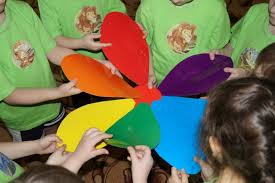 Главное, родителям не нужно спешить. Названия цветов запоминаются ребенком трудно. Самым важным на этом этапе является то, что ребенок способен различать цвета. Во время изучения цветов, нужно как можно чаще называть их в жизни, обращать на это внимание ребенка. Давай оденем красное платье, возьмем зеленую ложку, нальем чай в желтую чашку. Когда он выучит и начнет узнавать один цвет, переходите к другому, а только после этого смешивайте их. Для ребенка существует три уровня знакомства с цветом: * Способен подобрать цвет по представленному образцу. * Способен найти по слову-названию, например, возьми желтый карандаш. * Способен сам назвать цвет.Есть несколько игр, которые помогут ребенку запомнить цвета:«Ковер-самолет». Разложите на полу несколько листов цветной бумаги (первоначально не больше 3), расскажите малышу сказку про волшебные ковры-самолеты, принимающие на свой борт только те игрушки, которые такого же цвета, как сами ковры. Еще раз назовите цвета. Можно, показывая лист бумаги, назвать предмет, окрашенный в тот же цвет. Например: красный, как помидор; желтый, как песок; зеленый, как травка; синий, как небо в хорошую погоду; белый, как снег. «Большой красный круг» Разложите вырезанные вами геометрические фигуры изучаемых цветов на ковре и предложите ребенку показать ту фигуру, которую вы называете. Называть можно по-разному, например: "Покажи круг" (если круг один) - говорим только о форме, "Покажи красный круг" - говорим о форме и о цвете, "Покажи большой красный круг" - говорим о форме, цвете, размере. Добавляйте геометрические фигуры, цвета и не забывайте меняться с ребенком ролями - то он показывает фигуру, то вы. Дайте крохе возможность научиться формулировать характеристики фигур.«Убираем игрушки» Пора убирать фигуры в коробку, но перед этим можно немного поиграть. Предложите ребенку собрать все красные фигуры (по цвету), все треугольники (по форме), все маленькие фигуры (по размеру).«Что за птичка-невеличка?» Предложите малышу поиграть в птичку. А какая птица без крыльев? Чего проще - вырежьте из цветной бумаги два крыла (разных цветов, причем, бумага должна быть с одной стороны белая, с другой - цветная). Ребенок берет крылья и изображает полет птицы, но тут дует сильный ветер и одно перышко (одно крыло) падает на пол. Теперь задача малыша посмотреть и быстро назвать цвет упавшего крыла. Не думайте, что это легко, ведь перышко может упасть и белой стороной вверх. А вспомнит ли малыш этот цвет?«Вставь фигуру» Из листа цветной бумаги вы вырезаете в центре любую геометрическую фигуру. Например, из красного листа - круг, из зеленого - треугольник, из синего - квадрат. Сначала ребенок должен подобрать к каждому отверстию соответствующую по цвету и форме фигуру. «Найди цвет» От ребенка требуется отыскать предметы или части предметов определенного цвета в комнате или на улице. Можно устроить соревнование между Вами и ребенком «Кто больше найдет предметов определенного цвета?». Предлагаю Вам разучить с ребенком предложенные четверостишия. Читая и запоминая их, вы превратите изучение цвета в увлекательное занятие.Чёрный цвет в лучах блестит,Весь асфальт смолой залит,На строительство дорогиНе ходи, прилипнут ноги.Белым пухом облакаСыпят снегом с высока,И рукою, как пушинки,Ловим белые снежинки.Красным цветом он горит,Как костёр к себе манит,У весны нет ярче знака,Чем цветок простого мака.Он оранжевого цвета,Он собрал все вкусы лета,Мы давно знакомы с ним:Сладкий сочный апельсин.Желтый видим в небе круг,Оживает всё вокруг,Это солнце - желтый цвет-Дарит нам тепло и светЦвет зелёный у листочка,Подо мхом зелёным кочка,И зелёные иголкиЦелый год растут на ёлке.Небо голубого цвета,В жаркий день в разгаре лета,Небо весело смеялось,Небо в море искупалось.Синим-синим стало море,Его волны с ветром в споре,От земли и до землиГонят вместе корабли.Фиолетовый закатКрасотой своей потряс,Кинул нам прощальный взглядИ пропал, и день угас.Успехов вам!Используемые источникиМетодическое пособие Цвета и формы. Для детей 2-3 лет автор Ольга Земцова. интернет источник: http://www.razvitierebenka.com/p/2-3.html#.WM6a_2dN1kg